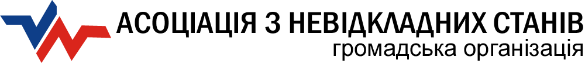 СИМПОЗІУМ З НЕВІДКЛАДНИХ СТАНІВ«ОСОБЛИВОСТІ НАДАННЯ НЕВІДКЛАДНОЇ ДОПОМОГИ 
на до госпітальному етапі.»Цільова аудиторія:     лікарі-стоматологи усіх спеціалізацій, асистенти стоматологів, медичні сестри, студенти, викладачі.Городецький Т.М., Керівник практичного курсу з невідкладних станів. Президент АСОЦІАЦІЇ
З НЕВІДКЛАДНИХ СТАНІВ.       Інструктор-викладач, сертифікований Українським науково-практичним центром екстреної медичної допомоги та медицини катастроф Міністерства охорони здоров'я України. Навчання за кордоном: BLS / ALS Provider Courses Європейської ради з реанімації.10.00–12.00        «Знову про алергію в стоматології !  
Міфи та реальність алергічних реакцій на введення лікарських засобів.»
- Анафілактична реакція на місцеві анестетики;
- Проби на анестетики: про що вони свідчать, коли і які потрібно робити, що вони нам дають і чим вони нам допоможуть ;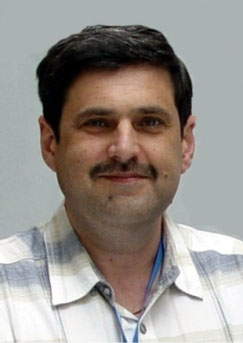 Протипокази до введення місцевих анестетиків;Гемодинамічні ефекти адреналіну при місцевій анестезії;Як розрахувати дозу анестетиків для дітей і для дорослих;
- Алергічна реакція на введення лікарського засобу - 
Як лікуємо: адреналін? Чи все-таки преднізолон ??
- Як побороти  анафілактичний шок (покроковий протокол екстреної допомоги, враховуючи останні зміни у законодавстві у 2019 році).Системні ускладнення місцевої анестезії в стоматології. Антидоти.НАДАННЯ НЕВІДКЛАДНОЇ ДОПОМОГИ.- Розпізнавання і невідкладна допомога при зупинці дихання та кровообігу:             - протоколи обстежень пацієнта,             - послідовність дій,              - покази до дефібриляції,              - види дефібриляторів (автоматичні, напів-автоматичні, професійні, дефібрилятор-монітор),              - особливості використання різних дефібриляторів,              - дефібриляційні та недефібриляційні ритми;                - ефективна робота реанімаційної команди.- Особливості серцево-легеневої реанімації у дітей.- Розбір ситуаційних задач.
- Розбір клінічних випадків.     Городецький О.Т.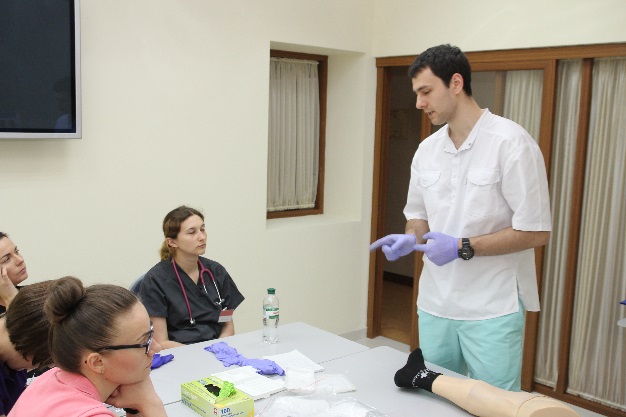       Лікар-стоматолог і лікар-анестезіолог, Інструктор з невідкладних станів, сертифікований Українським науково-практичним центром екстреної медичної допомоги та медицини катастроф Міністерства охорони здоров'я України. Навчання за кордоном: 
BLS / ALS  Provider Courses Європейської ради з реанімації; сертифікований курс  PALS та ITLS American Heart Association, член Української асоціації седації та анестезії в стоматології.
12.00–13.30  «ВАЖЛИВІ АСПЕКТИ НАДАННЯ НЕВІДКЛАДНОЇ ДОПОМОГИ НА АМБУЛАТОРНОМУ СТОМАТОЛОГІЧНОМУ ПРИЙОМІ.»ДЕПРЕСІЯ дихання у стоматологічних пацієнтів;Причини порушення дихання;Відновлення прохідності дихальних шляхів при втраті свідомості;Раннє розпізнавання та реагування на порушення дихання у дітей.Чим небезпечна гіпоксія? Доцільність створення судинного доступу у пацієнтів з групи ризику.Клінічні приклади лікування невідкладних станів з власної практики!Розбір клінічних задач.Перерва на каву 13.30 – 14.00ЮРИДИЧНИЙ ЛІКБЕЗОсвоюємо юридичну грамотність. Отримуємо відповіді на свої запитання.Тарковський К.О – керівник Юридичного бюро «ТМ», фахівець з медичного права, юрист-міжнародник, автор і лектор багатьох навчальних заходів в сфері медицини з точки зору теоретичної і практичної юриспруденції. (м. Київ), член Координаційної ради МОЗ України з питань стоматології.14.00–17.00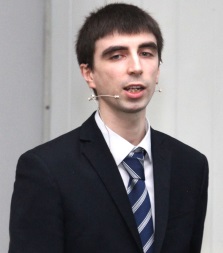 
«Нові нормативно-правові акти у галузі охорони здоров’я, які були прийняті останнім часом.»  Проходження атестації лікарів «по-новому»: що змінилося, що треба знати лікарю, як не втратити право на практику:
- які бали зараховуються до власного портфоліо;хто має право надавати бали у післядипломному навчанні.Курси з невідкладної медичної допомоги для проходження атестації:
- які є види курсів і скільки балів вони дають.Лікар чи медсестра: хто несе відповідальність за неправильно введений лікарський засіб?Які маніпуляції лікар-стоматолог може виконувати, а які ні, згідно з наявністю у нього тої чи іншої категорії?Чи має право стоматолог-терапевт робити провідникову анестезію?Що потрібно знати про матеріально-технічне оснащення для надання невідкладної медичної допомоги, щоб захистити себе в разі настання нещасного випадку?Права та обов’язки пацієнтів. Права та обов’язки лікарів. Коротко про головне.
- Що має право вимагати пацієнт у ЗОЗ?;
- Які документи ЗОЗ зобов’язаний видати за вимогою, а які ні?
- Видаємо копії чи оригінали?Останні зміни, які стосуються обігу лікарських засобів у ЗОЗ та приватно практикуючих лікарів.УВАГА! Вступив в дію новий протокол надання невідкладної допомоги.
                наказ МОЗ №34 з невідкладних станів скасований.Всі учасники заходу отримають сертифікати відповідного зразкаУчасники симпозіуму отримають до свого портфоліо  10 балів.Членам асоціації з невідкладних станів знижка – 20% від вартості заходу4 вересня 2019